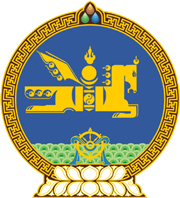 МОНГОЛ УЛСЫН ХУУЛЬ2020 оны 01 сарын 10 өдөр                                                                  Төрийн ордон, Улаанбаатар хот   ГААЛИЙН ТУХАЙ ХУУЛЬД ӨӨРЧЛӨЛТ   ОРУУЛАХ ТУХАЙ    	1 дүгээр зүйл.Гаалийн тухай хуулийн 1 дүгээр зүйлийн 1.1 дэх заалтын “шийдвэрлэх, гаалийн хууль тогтоомжийг зөрчигчид хариуцлага хүлээлгэхтэй” гэснийг “шийдвэрлэхтэй” гэж өөрчилсүгэй. 2 дугаар зүйл.Энэ хуулийг Зөрчил шалган шийдвэрлэх тухай хуульд нэмэлт, өөрчлөлт оруулах тухай хууль хүчин төгөлдөр болсон өдрөөс эхлэн дагаж мөрдөнө.		МОНГОЛ УЛСЫН 		ИХ ХУРЛЫН ДАРГА				Г.ЗАНДАНШАТАР 